Это не шутки!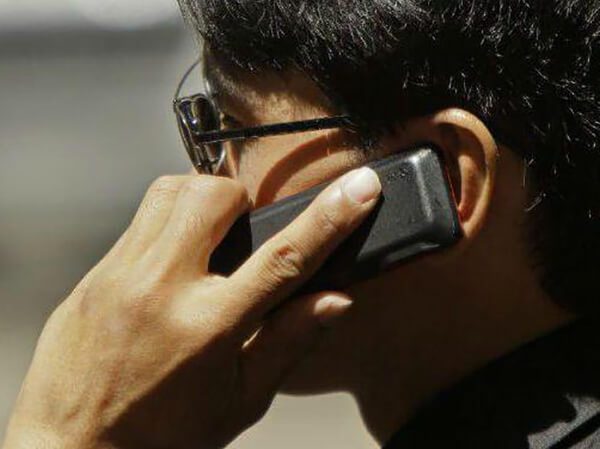 Заведомо ложное сообщение об акте терроризма является преступлением, предусмотренным статьей 207 Уголовного кодекса РФ и относится к категории преступлений против общественной безопасности.К заведомо ложным сообщениям об акте терроризма относятся сообщения о готовящихся взрыве, поджоге или иных действиях, создающих опасность гибели людей, причинения значительного имущественного ущерба либо наступления иных общественно опасных последствий. При этом данные сведения являются заведомо ложными, то есть не соответствующими действительности, вымышленными, надуманными.Уголовной ответственности по статье 207 Уголовного кодекса Российской Федерации подлежат вменяемые лица, достигшие 14-летнего возраста.Общественная опасность данного преступления состоит в попытке нарушить нормальную деятельность предприятий, учреждений, транспорта, правоохранительных органов, отвлечение сил и средств на проверку ложных сообщений. Совершение такого преступления может повлечь за собой массовую эвакуацию граждан, остановку деятельности жизненно важных объектов социальной инфраструктуры, нарушение законных прав других лиц.Материальный и имущественный ущерб, связанный с работой бригад скорой помощи, МЧС и иных спасательных служб, вынужденных проводить проверку ложного сообщения, а также убытки, понесенные иными организациями, взыскиваются с лица, совершившего такое преступление.Поэтому телефонный звонок с ложным сообщением, к примеру, о заложенном в торговом центре или образовательной организации взрывном устройстве, является не безобидной шалостью, а уголовно наказуемым преступлением.Заведомо ложное сообщение о готовящихся взрыве, поджоге или иных действиях, создающих опасность гибели людей, причинения значительного имущественного ущерба либо наступления иных общественно опасных последствий, совершенное из хулиганских побуждений, наказывается штрафом в размере от двухсот тысяч до пятисот тысяч рублей или в размере заработной платы или иного дохода осужденного за период от одного года до восемнадцати месяцев, либо ограничением свободы на срок до трех лет, либо принудительными работами на срок от двух до трех лет.Такое же деяние, совершенное в отношении объектов социальной инфраструктуры либо повлекшее причинение крупного ущерба, наказывается штрафом в размере от пятисот тысяч до семисот тысяч рублей или в размере заработной платы или иного дохода осужденного за период от одного года до двух лет либо лишением свободы на срок от трех до пяти лет.Заведомо ложное сообщение о готовящихся взрыве, поджоге или иных действиях, создающих опасность гибели людей, причинения значительного имущественного ущерба либо наступления иных общественно опасных последствий в целях дестабилизации деятельности органов власти, наказывается штрафом в размере от семисот тысяч до одного миллиона рублей или в размере заработной платы или иного дохода осужденного за период от одного года до трех лет либо лишением свободы на срок от шести до восьми лет.Данные деяния, повлекшие по неосторожности смерть человека или иные тяжкие последствия, наказываются штрафом в размере от одного миллиона пятисот тысяч до двух миллионов рублей или в размере заработной платы или иного дохода осужденного за период от двух до трех лет либо лишением свободы на срок от восьми до десяти лет.Крупным ущербом признается ущерб, сумма которого превышает один миллион рублей.Под объектами социальной инфраструктуры понимаются организации систем здравоохранения, образования, дошкольного воспитания, предприятия и организации, связанные с отдыхом и досугом, сферы услуг, пассажирского транспорта, спортивно-оздоровительные учреждения, система учреждений, оказывающих услуги правового и финансово-кредитного характера, а также иные объекты социальной инфраструктуры. 